ЕСЛИ У ВАС РОДИЛСЯ ПЕРВЫЙ РЕБЕНОК В 2018 ГОДУ ….ЕСЛИ СРЕДНЕДУШЕВОЙ ДОХОД ВАШЕЙ СЕМЬИ НЕ ПРЕВЫШАЕТ 20 721 РУБ… ЕСЛИ ВЫ ЯВЛЯЕТЕСЬ ГРАЖДАНИНОМ РФ…ЕСЛИ У ВАС РОДИЛСЯ ПЕРВЫЙ РЕБЕНОК В 2018 ГОДУ ….ЕСЛИ СРЕДНЕДУШЕВОЙ ДОХОД ВАШЕЙ СЕМЬИ НЕ ПРЕВЫШАЕТ 20 721 РУБ… ЕСЛИ ВЫ ЯВЛЯЕТЕСЬ ГРАЖДАНИНОМ РФ…ЕСЛИ У ВАС РОДИЛСЯ ПЕРВЫЙ РЕБЕНОК В 2018 ГОДУ ….ЕСЛИ СРЕДНЕДУШЕВОЙ ДОХОД ВАШЕЙ СЕМЬИ НЕ ПРЕВЫШАЕТ 20 721 РУБ… ЕСЛИ ВЫ ЯВЛЯЕТЕСЬ ГРАЖДАНИНОМ РФ…ВЫ ИМЕЕТЕ ПРАВО НА ПРЕДОСТАВЛЕНИЕ ЕЖЕМЕСЯЧНОЙ ВЫПЛАТЫ В СВЯЗИ С РОЖДЕНИЕМ (УСЫНОВЛЕНИЕМ) ПЕРВОГО РЕБЕНКА С 1 ЯНВАРЯ 2018 ГОДА В СООТВЕТСТВИИ С ФЕДЕРАЛЬНЫМ ЗАКОНОМ ОТ 28.12.2017 № 418 – ФЗ «О ЕЖЕМЕСЯЧНЫХ ВЫПЛАТАХ СЕМЬЯМ, ИМЕЮЩИМ ДЕТЕЙ»ВЫ ИМЕЕТЕ ПРАВО НА ПРЕДОСТАВЛЕНИЕ ЕЖЕМЕСЯЧНОЙ ВЫПЛАТЫ В СВЯЗИ С РОЖДЕНИЕМ (УСЫНОВЛЕНИЕМ) ПЕРВОГО РЕБЕНКА С 1 ЯНВАРЯ 2018 ГОДА В СООТВЕТСТВИИ С ФЕДЕРАЛЬНЫМ ЗАКОНОМ ОТ 28.12.2017 № 418 – ФЗ «О ЕЖЕМЕСЯЧНЫХ ВЫПЛАТАХ СЕМЬЯМ, ИМЕЮЩИМ ДЕТЕЙ»ВЫ ИМЕЕТЕ ПРАВО НА ПРЕДОСТАВЛЕНИЕ ЕЖЕМЕСЯЧНОЙ ВЫПЛАТЫ В СВЯЗИ С РОЖДЕНИЕМ (УСЫНОВЛЕНИЕМ) ПЕРВОГО РЕБЕНКА С 1 ЯНВАРЯ 2018 ГОДА В СООТВЕТСТВИИ С ФЕДЕРАЛЬНЫМ ЗАКОНОМ ОТ 28.12.2017 № 418 – ФЗ «О ЕЖЕМЕСЯЧНЫХ ВЫПЛАТАХ СЕМЬЯМ, ИМЕЮЩИМ ДЕТЕЙ»Кто имеет право на получение выплаты?Женщины, являющиеся гражданами Российской Федерации, постоянно проживающие на территории Российской Федерации, в случае если первый ребенок (родной, усыновленный) родился, начиная с 1 января 2018 года, и является гражданином Российской Федерации. В отдельных случаях - отец ребенка (усыновитель), опекун ребенка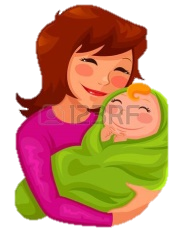 Каков размер выплаты?В размере прожиточного минимума для детей, установленного в Республике Карелия  за второй квартал года, предшествующего году обращения за назначением выплаты ( в 2018 году – 11 839 рублей)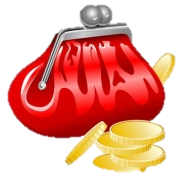 Каково условие получения выплаты?Размер среднедушевого дохода семьи не превышает 1,5-кратную величину прожиточного минимума трудоспособного населения, установленную в Республике Карелия за II квартал года, предшествующего году обращения за назначением выплаты( в 2018 году – 20721 рублей)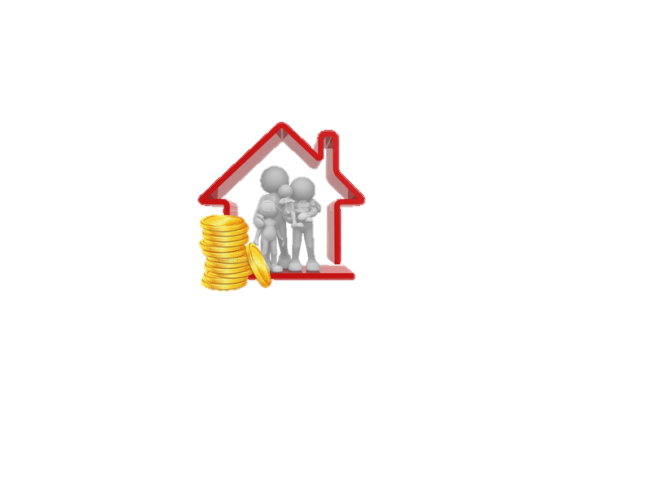 Каков срок предоставления выплаты?Выплата назначается на один год. По истечении этого срока заявителю нужно подать новое заявление о назначении выплаты до достижения ребенком возраста полутора лет, а также представить документы (сведения), необходимые для назначения выплаты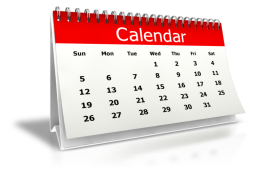 Есть ли особые условия?Заявление о назначении выплаты может быть подано в любое время в течение полутора лет со дня рождения первого ребенка (родного, усыновленного).Если заявление подано не позднее шести месяцев со днярождения ребенка, выплата осуществляется со дня рождения ребенка. В остальных случаях выплата осуществляется со дня обращения за ее назначением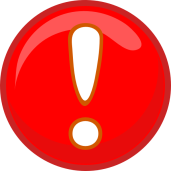 Какие документы нужны?Паспорт гражданина РФ заявителя; свидетельство о рождении (усыновлении) ребенка;документы, подтверждающие доходы отца и матери ребёнка за последние 12 месяцев;информацию о счете в российской кредитной организации (банке) для перечисления выплаты.В отдельных случаях могут потребоваться дополнительные документы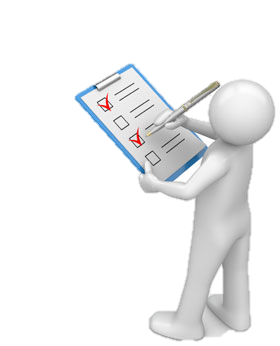 Куда обращаться за получением выплаты?Государственное казенное учреждения социальной защиты Республики Карелия «Центр социальной работы г. Сортавалы»        г. Сортавала, ул. Ленина, д. 24Сайт: www.sortsoc.ru;  E-mail: sortsocl@yandex.ru .Телефоны: (8-814-30) 4-82-20; 8-960-218-44-49 Многофункциональный центр предоставления государственных и муниципальных услуг: г. Сортавала, ул. Комсомольская, д.10/7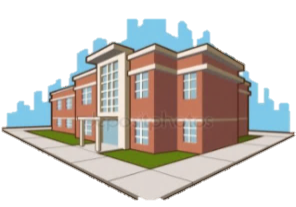 